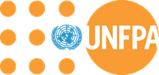 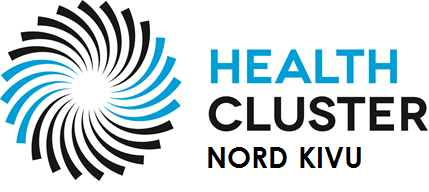 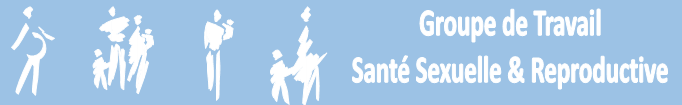 COMPTE RENDU DE LA REUNION ORDINAIRE  N° 03/GTSR/DMU/04/2019Lieu : Salle de Réunions/UNFPA BD GOMA              Date : le 02/04/2019              Heure :   14h30’-16h10’Modérateur : Dr Jean Paul MakayORDRE DU JOUR : Suivi des recommandations de la dernière réunion (du 05 mars 2019)Tour de table sur la situation SR de la province (Alertes, Gaps, Réponses) Présentation sur « L’évaluation du cluster Santé » (par le cluster lead santé)Divers POINTS SAILLANTS DES DISCUSSIONSPoints de discussionCommentaires, observation et/ou argumentairesSuggestions/recommandations prisesDeadlineResponsable1. Suivi des recommandations de la réunion précédente2. Situation humanitaire de la Province (Gaps/alertes/réponses)3.  Présentation sur « L’évaluation du Cluster Santé » (par le cluster lead santé)4. Divers- Partager la présentation du PNSA  sur « La contamination des Adolescents et Jeunes au virus Ebola depuis que l'épidémie est déclarée dans la province du Nord-Kivu »: réalisée- Contacter PASCO pour discuter de la question d’une mise à disposition d’intrants VIH : non réalisée/reconduite ASADEI (Appui à la santé et au développement intégral) : nouvelle adhérente  au GTSR, a présenté succinctement son paquet d’interventions (- sensibilisation sur la santé de la reproduction notamment la prévention des grossesses précoces et le VIH/SIDA ; - accompagnement et réintégration des certaines professionnelles de sexe à travers entre autres des AGR) et les réalisations à son actif comme la réinsertion de 22 professionnelles de sexe dont 4 ont abouti à des mariages en bonne et due forme.
Le plus grand défi reste la disponibilité des ressources.MEMI : a partagé l’information au sujet de certains résultats atteints avec son centre médical, notamment : - 37 accouchements réalisés dont 4 dystocies (référées) ; et - une formation des formateurs de 14 Femmes leaders  de Mudja sur la PFA.MAODE : a alerté sur des cas de décès d’enfants dans une Maternité de Goma, pouvant faire penser à des cas de Maladie à Virus Ebola (MVE).
NB. Il faut noter que  cette question avait déjà été abordée lors de la réunion du Cluster lead Santé. Investigations faite, il ne s’agissait en rien de la MVE. 
Il s’est agi de faire une brève restitution sur ce qui est ressorti de la récente évaluation faite du cluster santé. Outre le processus d’évaluation en ligne, un atelier ad hoc animé par une équipe venue de Genève s’est tenu à Goma en date du 21 mars 2019. Globalement, 28 partenaires sur 47 ont effectivement évalué le cluster, soit 60%. L’évaluation a été faite sur base de sept fonctions, auxquelles une côte a été attribuée.Les fonctions ayant fait l’objet de l’évaluation ont été:Soutenir la protection des services,Renseigner la prise de décision stratégique de la coordination humanitaire,Planification et développement de la stratégie,Plaidoyer,Suivre et rendre compte de la mise en œuvre de la stratégie du cluster et des résultats. Recommander des mesures correctives si nécessaires,Planification de contingence/ préparation à l’urgence pour les désastres récurrents lorsque cela est faisable et cohérent,Redevabilité envers les populations affectées.UNFPA : a informé et rappelé l’assemblée selon le cas, que : -le 05 mai prochain marque la Journée Internationale de la sage-femme ;-la prochaine réunion du Cluster Santé est prévue pour le jeudi 04 avril à 11 heures au Bureau de l’OMS. Suggestion : Se rapprocher des partenaires PNSA, RACOJ de qui l’ONG peut recevoir des orientations et envisager une complémentarité d’interventions le cas échéant.Suggestion : Que MAODE intègre la commission qui a en charge la sensibilisation pour mieux appréhender la problématique de la MVE avant de partager certaines alertes.Commencée à 14h10’ la réunion s’est terminée à 16h10’Fait à Goma, le 12 avril 2019Commencée à 14h10’ la réunion s’est terminée à 16h10’Fait à Goma, le 12 avril 2019Pour le rapportage,  Pour UNFPA, Lead du GT-SRJuslin MAHUNO BULEMBE          APSME Nord KivuDr Jean-Paul MAKAY          Chargé de Programme Humanitaire & SR/PF-UNFPA.